This liaison answers TSAG-LS41.ITU-T Study Group 20 would like to thank TSAG for the information concerning the use of inclusive language in ITU documents and actions required from CCT and SCV.During the ITU-T SG20 meeting held in May 2021, it was noted that changes related to the new proposed terminology or using the current one should be decided generally across all ITU-T Study Groups or even for ITU as a whole, not in separated Study Groups. ITU-T SG20 looks forward to collaborating closely with TSAG._______________________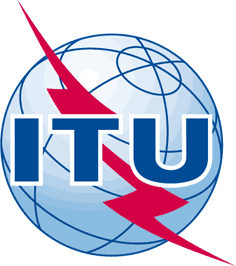 INTERNATIONAL TELECOMMUNICATION UNIONTELECOMMUNICATION
STANDARDIZATION SECTORSTUDY PERIOD 2017-2020INTERNATIONAL TELECOMMUNICATION UNIONTELECOMMUNICATION
STANDARDIZATION SECTORSTUDY PERIOD 2017-2020INTERNATIONAL TELECOMMUNICATION UNIONTELECOMMUNICATION
STANDARDIZATION SECTORSTUDY PERIOD 2017-2020INTERNATIONAL TELECOMMUNICATION UNIONTELECOMMUNICATION
STANDARDIZATION SECTORSTUDY PERIOD 2017-2020SCV-TD154SCV-TD154INTERNATIONAL TELECOMMUNICATION UNIONTELECOMMUNICATION
STANDARDIZATION SECTORSTUDY PERIOD 2017-2020INTERNATIONAL TELECOMMUNICATION UNIONTELECOMMUNICATION
STANDARDIZATION SECTORSTUDY PERIOD 2017-2020INTERNATIONAL TELECOMMUNICATION UNIONTELECOMMUNICATION
STANDARDIZATION SECTORSTUDY PERIOD 2017-2020INTERNATIONAL TELECOMMUNICATION UNIONTELECOMMUNICATION
STANDARDIZATION SECTORSTUDY PERIOD 2017-2020SCVSCVINTERNATIONAL TELECOMMUNICATION UNIONTELECOMMUNICATION
STANDARDIZATION SECTORSTUDY PERIOD 2017-2020INTERNATIONAL TELECOMMUNICATION UNIONTELECOMMUNICATION
STANDARDIZATION SECTORSTUDY PERIOD 2017-2020INTERNATIONAL TELECOMMUNICATION UNIONTELECOMMUNICATION
STANDARDIZATION SECTORSTUDY PERIOD 2017-2020INTERNATIONAL TELECOMMUNICATION UNIONTELECOMMUNICATION
STANDARDIZATION SECTORSTUDY PERIOD 2017-2020Original: EnglishOriginal: EnglishAll/20All/20Virtual, 23 June 2021Virtual, 23 June 2021TD(Ref.: SG20-LS214)TD(Ref.: SG20-LS214)TD(Ref.: SG20-LS214)TD(Ref.: SG20-LS214)TD(Ref.: SG20-LS214)TD(Ref.: SG20-LS214)TD(Ref.: SG20-LS214)Source:Source:Source:ITU-T Study Group 20ITU-T Study Group 20ITU-T Study Group 20ITU-T Study Group 20Title:Title:Title:LS/r on use of inclusive language in ITU-T standards and ITU-T publications (reply to TSAG-LS41)LS/r on use of inclusive language in ITU-T standards and ITU-T publications (reply to TSAG-LS41)LS/r on use of inclusive language in ITU-T standards and ITU-T publications (reply to TSAG-LS41)LS/r on use of inclusive language in ITU-T standards and ITU-T publications (reply to TSAG-LS41)Purpose:Purpose:Purpose:LIAISON STATEMENTLIAISON STATEMENTLIAISON STATEMENTLIAISON STATEMENTLIAISON STATEMENTLIAISON STATEMENTLIAISON STATEMENTFor action to:For action to:For action to:For action to:---For comment to:For comment to:For comment to:For comment to:For information to:For information to:For information to:For information to:TSAG, CCT and SCVTSAG, CCT and SCVTSAG, CCT and SCVApproval:Approval:Approval:Approval:ITU-T Study Group 20 meeting, (Virtual, 27 May 2021)ITU-T Study Group 20 meeting, (Virtual, 27 May 2021)ITU-T Study Group 20 meeting, (Virtual, 27 May 2021)Deadline:Deadline:Deadline:Deadline:N/AN/AN/AContact:Contact:Keywords:Abstract:This liaison statement thanks TSAG for the liaison statement received on the use of inclusive language in ITU documents.